Уровнемер ультразвуковой ВЗЛЕТ УРисполнения УР-2ххКоличество комплектов однотипных приборов:Комплектация:Акустическая система АС (исполнение без звуковода)Акустическая система АС (исполнение со звуководом)Комплектация АС со звуководом:Дополнительные устройства:   *     – исполнение АС-ХХ3-ХХХ и установочный патрубок к нему изготавливаются из нержавеющей стали;**   – для АС исполнений АС-61Х-ХХХ аналогична длине связи АС-БИЦ;*** – оформляется отдельной картой заказа.Дополнительные услуги:Примечания:При заполнении карты заказа в прямоугольнике выбранной позиции ставится знак   Х  , значение параметра указывается в графе таблицы или прямоугольнике рядом с его наименованием Город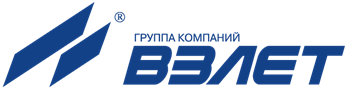 Россия, 198097, Санкт-Петербург, ул. Трефолева, 2БМконтакт- центр (бесплатный звонок) 	 8-800-333-888-7e-mail: 	 mail@vzljot.ruДокументация и программное обеспечение размещены на сайте www.vzljot.ruПлательщикРоссия, 198097, Санкт-Петербург, ул. Трефолева, 2БМконтакт- центр (бесплатный звонок) 	 8-800-333-888-7e-mail: 	 mail@vzljot.ruДокументация и программное обеспечение размещены на сайте www.vzljot.ruИНН / КПП  Россия, 198097, Санкт-Петербург, ул. Трефолева, 2БМконтакт- центр (бесплатный звонок) 	 8-800-333-888-7e-mail: 	 mail@vzljot.ruДокументация и программное обеспечение размещены на сайте www.vzljot.ruПолучательРоссия, 198097, Санкт-Петербург, ул. Трефолева, 2БМконтакт- центр (бесплатный звонок) 	 8-800-333-888-7e-mail: 	 mail@vzljot.ruДокументация и программное обеспечение размещены на сайте www.vzljot.ruПочтовый адресРоссия, 198097, Санкт-Петербург, ул. Трефолева, 2БМконтакт- центр (бесплатный звонок) 	 8-800-333-888-7e-mail: 	 mail@vzljot.ruДокументация и программное обеспечение размещены на сайте www.vzljot.ruРоссия, 198097, Санкт-Петербург, ул. Трефолева, 2БМконтакт- центр (бесплатный звонок) 	 8-800-333-888-7e-mail: 	 mail@vzljot.ruДокументация и программное обеспечение размещены на сайте www.vzljot.ruРоссия, 198097, Санкт-Петербург, ул. Трефолева, 2БМконтакт- центр (бесплатный звонок) 	 8-800-333-888-7e-mail: 	 mail@vzljot.ruДокументация и программное обеспечение размещены на сайте www.vzljot.ruтелефон, факсРоссия, 198097, Санкт-Петербург, ул. Трефолева, 2БМконтакт- центр (бесплатный звонок) 	 8-800-333-888-7e-mail: 	 mail@vzljot.ruДокументация и программное обеспечение размещены на сайте www.vzljot.ruДоставкасамовывозсамовывозЖ/ДЖ/ДАВИАРоссия, 198097, Санкт-Петербург, ул. Трефолева, 2БМконтакт- центр (бесплатный звонок) 	 8-800-333-888-7e-mail: 	 mail@vzljot.ruДокументация и программное обеспечение размещены на сайте www.vzljot.ruПеревозчикРоссия, 198097, Санкт-Петербург, ул. Трефолева, 2БМконтакт- центр (бесплатный звонок) 	 8-800-333-888-7e-mail: 	 mail@vzljot.ruДокументация и программное обеспечение размещены на сайте www.vzljot.ruПункт назначенияПункт назначенияРоссия, 198097, Санкт-Петербург, ул. Трефолева, 2БМконтакт- центр (бесплатный звонок) 	 8-800-333-888-7e-mail: 	 mail@vzljot.ruДокументация и программное обеспечение размещены на сайте www.vzljot.ruПредполагаемая дата оплатыПредполагаемая дата оплатыПредполагаемая дата оплатыПредполагаемая дата оплатыПредполагаемая дата оплатыРоссия, 198097, Санкт-Петербург, ул. Трефолева, 2БМконтакт- центр (бесплатный звонок) 	 8-800-333-888-7e-mail: 	 mail@vzljot.ruДокументация и программное обеспечение размещены на сайте www.vzljot.ruЗаявка №Дата готовности«»20      г.Заявка №от «» 20      г.Дата готовности«»20      г.Заявка №Дата готовностиисполнение УР-одноканальноедвухканальноеисполнение УР-211221количество, шт.Выход 1универсальный (имп./частотн./логический)Ethernetдлина кабеля связи, мдлина кабеля связи, мВыход 2универсальный (имп./частотн./логический)токовый выходтоковый выходдлина кабеля связи, мдлина кабеля связи, мисточник вторичного питания, шт.30.24   длина кабеля питания, мИсполнение  АС-111-113:канал 1канал 1канал 2Длина кабеля связи АС-111 – БИЦ  УР м:    Длина кабеля связи АС-111 – БИЦ  УР м:    Исполнение по стойкостиФланцевоеФланцевоеФланцевоеФланцевоеФланцевоеФланцевоеФланцевоеФланцевоеИсполнение по стойкостис реперомс реперомс реперомс реперомс ТПСс ТПСс ТПСс ТПСИсполнение по стойкостидо 50°Сдо 50°Сдо 100°Сдо 100°Сдо 50°Сдо 50°Сдо 100°Сдо 100°Сканал 1базовоеАС-401-110АС-401-120АС-611-110АС-611-120канал 1бензомаслостойкоеАС-402-110АС-401-120АС-612-110АС-611-120канал 1агрессивостойкое*АС-403-110      ------АС-613-110      -------канал 2базовоеАС-401-110АС-401-120АС-611-110АС-611-120канал 2бензомаслостойкоеАС-402-110АС-401-120АС-612-110АС-611-120канал 2агрессивостойкое*АС-403-110      ------АС-613-110      --------установочный патрубок,  шт.  длина связи АС-БИЦ, м:                            канал 1  длина связи АС-БИЦ, м:                            канал 1  длина связи АС-БИЦ, м:                            канал 1        канал 2        канал 2КМЧ для подвеса АС, шт.  длина связи ТПС-БИЦ**, м:                       канал 1  длина связи ТПС-БИЦ**, м:                       канал 1  длина связи ТПС-БИЦ**, м:                       канал 1        канал 2        канал 2переходный патрубок, неперфорированный, шт.:сталь Ст-20сталь Ст-20нержавеющая стальАССВ-030 ***АСДВ-020USB-RS-232/RS-485                  Взлет СП ***адаптер сотовой связиадаптер сотовой связисчитыватель архивных данныхсчитыватель архивных данныхадаптер сигналовадаптер сигналовпрограммный комплекспрограммный комплексПроектированиеМонтаж      Шеф-монтаж Пусконаладочные работыЛицо заполнившее карту(ФИО, должность)(подпись)Тел.e-mail: